December 1, 2010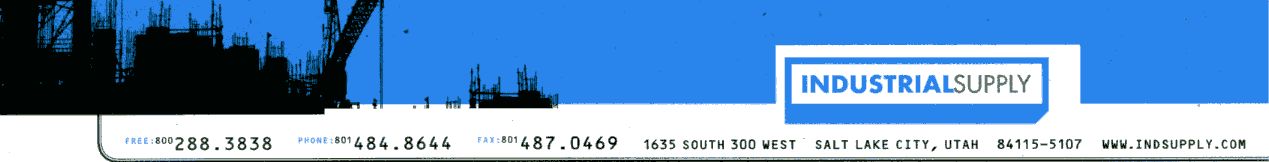 CHANGE NOTIFICATION REQUIREMENTSISC-CNR (REV 01-16) Please note the following purchase requirements:Change Notification/Quality Control
	As of January 1, 2016, you are required to provide advance notice to Industrial Supply of any changes to the Supplier or sub-tier supplier as noted below. Ordered materials are used by Orbital ATK. 	Please see the Orbital ATK document AQFA-0001 Rev 01-16 for further instructions. This document can be accessed at the following website: http://www.indsupply.com/assets/resource/pdf/AFQA-0001.pdfChange information required:    1.	Changes to Supplier, and sub-tier supplier-approved designs, including proprietary designs.
    2. 	Changes to fabrication methods, materials, test methods, processes, or tooling.
    3. 	Changes to manufacturing location.
    4. 	Management or ownership changes. Name or address changes.
    5. 	Prolonged labor disputes.
    6. 	Prolonged shutdown of normal manufacturing operations.
    7. 	Changes to sub-tier supplier locations.
You must notify Industrial Supply Company of any of the aforementioned changes prior to accepting a PO for any item.   Notification can be made to the contact information below.If the purchase agreement is for material that has been previously purchased by ISC it must be manufactured and accepted under the same conditions using the same processes and methods by the same manufacturer and acceptance agency as material previously supplied unless changes are approved in advance by ISC.
If changes are submitted to ISC they must contain the following information:
    1. 	A complete description of the change, including a statement of the “From" and "To" conditions of 	the change.
    2. 	Justification for the change, including background information in sufficient detail to allow an 	adequate study of the proposed change.
    3. 	The proposed event when such changes will become effective: stated either in terms of a calendar 	date or a part, lot, or serial number.Notification must be made to:Denise Payton1635 S. 300 W. SLC, UT 84115dpayton@indsupply.comPH# 801-484-8644 FX# 801-464-1222